Kitöltési útmutató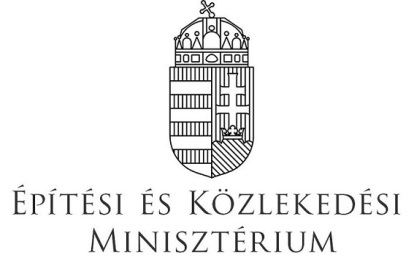 Repülés-szimulációs oktatóeszköz (FSTD) minősítési kérelme
PART B1178/2011/EU rendelet VII melléklete(Part-ORA) alapjánFSTD üzemeltető szervezet adatai (kérelmező)FSTD üzemeltető szervezet adatai (kérelmező)Bejegyzett név:Bejegyzett név:Kereskedelmi név (ha különbözik):Kereskedelmi név (ha különbözik):Szervezet székhelye:Szervezet székhelye:Irányítószám:Város:Közterület:Házszám:Levelezési cím:Levelezési cím:Irányítószám:Város:Közterület:Házszám:Telefonszám:E-mail:Fax:Honlap:QTGQTGEzennel nyilatkozom, hogy befejeztük az FSTD tesztelését és kijelentjük, hogy az alábbiak kivételével az összes vonatkozó előírást teljesíti.A következő QTG teszt eredmények később kerülnek benyújtásra:Ezennel nyilatkozom, hogy befejeztük az FSTD tesztelését és kijelentjük, hogy az alábbiak kivételével az összes vonatkozó előírást teljesíti.A következő QTG teszt eredmények később kerülnek benyújtásra:TesztMegjegyzésA kérelmező nyilatkozataA kérelmező nyilatkozataA korábban benyújtott „Repülés-szimulációs oktatóeszköz (FSTD) minősítési kérelme” Part A részének megfelelően, a 1178/2011/EU rendelet VII. melléklete (Part-ORA) ORA.FSTD.200 pontja alapján csatoltan megküldöm a QTG teszt eredményeit az előzőekben megjelölt kivételekkel.Vállalom, hogy a hiányzó QTG eredményeket a minősítés kérelmezett dátumát megelőzően 3 héttel benyújtom, kivéve, ha másképp állapodtam meg a hatósággal.________________________________	__________________________________________	Aláírás	Név______________________________________KeltA korábban benyújtott „Repülés-szimulációs oktatóeszköz (FSTD) minősítési kérelme” Part A részének megfelelően, a 1178/2011/EU rendelet VII. melléklete (Part-ORA) ORA.FSTD.200 pontja alapján csatoltan megküldöm a QTG teszt eredményeit az előzőekben megjelölt kivételekkel.Vállalom, hogy a hiányzó QTG eredményeket a minősítés kérelmezett dátumát megelőzően 3 héttel benyújtom, kivéve, ha másképp állapodtam meg a hatósággal.________________________________	__________________________________________	Aláírás	Név______________________________________KeltKözlemény a hatóságnakKözlemény a hatóságnak1.3A levelezési címet csak akkor kell megadni, ha különbözik a székhelytől.3.A felelős vezetőnek kell aláírnia a megfelelő helyen.